                 КАРАР                                                                                   РЕШЕНИЕ         14 февраль 2023 й.                       № 347                        14 февраля 2023 г. О внесении изменений в решение Совета сельского поселения Баймурзинский сельсовт муниципального района Мишкинский район Республики Башкортостан от 28 июля 2020 г. № 100 «Об утверждении Положения о порядке проведения публичных слушаний в сфере градостроительной деятельности на территории сельского поселения Баймурзинский сельсовет муниципального района Мишкинский район Республики Башкортостан»          Рассмотрев Протест Прокурора Мишкинского района  от 30 января 2023 года № Прдп56-23-20800057 «на решение Совета сельского поселения Баймурзинский сельсовет МР Мишкинский район РБ № 100 от 28.07.2020 «Об утверждении Положения о порядке проведения публичных слушаний в сфере градостроительной деятельности на территории сельского поселения Баймурзинсий сельсовет муниципального района Мишкинский район Республики Башкортостан», и в соответствии Градостроительным кодексом Российской Федерации от 29 декабря 2004 г. № 190-ФЗ, Совет сельского поселения Баймурзинский сельсовет муниципального района Мишкинский район Республики Башкортостан двадцать восьмого созыва решил: Внести изменения в решение Совета сельского поселения Баймурзинский сельсовет муниципального района Мишкинский район Республики Башкортостан от 28 июля 2020 года № 100, следующее:- п. 5 Положения о порядке проведения публичных слушаний (общественных обсуждений) в сфере градостроительной деятельности на территории сельского поселения, в части установленного порядка и сроков проведения публичных слушаний изменить на срок не более чем один месяц.2. Настоящее решение обнародовать путем размещения на информационном стенде в здании Администрации сельского поселения Баймурзинский сельсовет муниципального района Мишкинский район Республики Башкортостан по адресу: РБ, Мишкинский район, д. Баймурзино ул. Мичурина, зд. 10 и разместить на официальном сайте сельского поселения Баймурзинский сельсовет муниципального района Мишкинский район Республики Башкортостан http://baimurs.mishkan.ru//.       3. Контроль исполнения данного решения возложить на постоянную комиссию  Совета по развитию предпринимательства, земельным вопросам, благоустройству и экологии. 	Глава сельского поселения                                А.М. ИльтубаевБашкортостан Республикаһының Мишкэ районы муниципаль районыныңБаймырза  ауыл советыАуыл биләмәһе  Советы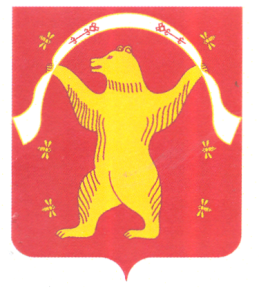 Совет сельского поселения Баймурзинский сельсовет муниципального района Мишкинский районРеспублики Башкортостан